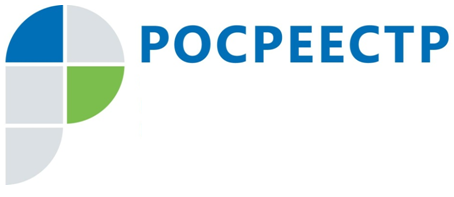 Росреестр: доля приостановлений и отказов в кадастровом учете по Тульской области в июне составила 8,7 %Государственными регистраторами Управления  в июне 2018  было принято:решений о приостановлении государственного кадастрового учета – 592, в мае 571, доля приостановлений от общего количества  рассмотренных заявлений составляет 8,99%  (в мае 9,4%);решений об отказе в  осуществлении государственного кадастрового учета – 574, в мае 529, доля отказов от общего количества  рассмотренных заявлений составляет 8,7% (в мае 8,7%);Управлением Росреестра по Тульской области ежемесячно проводится анализ обоснованности принятых  государственными регистраторами решений о приостановлении осуществления государственного кадастрового учета для обобщения основных ошибок, допускаемых кадастровыми инженерами при подготовке технических и межевых планов. По результатам проведенного анализа  решений о приостановлении (отказе) государственного кадастрового  учета установлено, что  основными причинами, послужившими основаниями для принятия соответствующих решений,  являются: 1. С заявлением о государственном кадастровом учете и (или) государственной регистрации прав обратилось ненадлежащее лицо (п. 2 ч. 1 ст. 26 Федерального закона от 13.07.2015 № 218-ФЗ «О государственной регистрации недвижимости».2. Отсутствие  наименования саморегулируемой организации кадастровых инженеров, членом которой является кадастровый инженер.3.  Не представлено полное обоснование необходимости исправления реестровой ошибки, обоснование конфигурации и местоположения границ уточняемого земельного участка, местоположение границ которого исправляется по реестровой ошибке.4. Границы земельного участка, о государственном кадастровом учете которого представлено заявление, пересекают границы другого земельного участка, сведения о котором содержатся в ЕГРН.Информация о типичных ошибках ежемесячно доводится до сведения саморегулируемых организаций, членами которых являются кадастровые инженеры, для принятия мер по исключению замечаний.